政府网站和政务新媒体监管年度报表（2022年度）填报单位：曲靖市麒麟区人民政府办公室备注：网站、新媒体抽查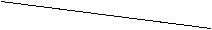 一季度二季度三季度四季度总计网站、新媒体抽查门户网站情况（合格/不合格）门户网站情况（合格/不合格）合格合格合格合格合格网站、新媒体抽查新媒体总数（单位：个）新媒体总数（单位：个）1717151515网站、新媒体抽查新媒体抽查比例（单位：%）新媒体抽查比例（单位：%）100100100100100网站、新媒体抽查不合格新媒体数量（单位：个）不合格新媒体数量（单位：个）00000网站、新媒体抽查新媒体抽查合格率（单位：%）新媒体抽查合格率（单位：%）100100100100100网站、新媒体抽查问责人次（单位：人次）约谈00000网站、新媒体抽查问责人次（单位：人次）书面检查00000网站、新媒体抽查问责人次（单位：人次）通报批评00000网站、新媒体抽查问责人次（单位：人次）警告或记过处分00000网站、新媒体抽查问责人次（单位：人次）调离岗位或免职00000网站、新媒体抽查问责人次（单位：人次）其他无无无无无网站、新媒体抽查是否纳入政府年度绩效考核是否纳入政府年度绩效考核是（1%）      □否是（1%）      □否是（1%）      □否是（1%）      □否是（1%）      □否安全检查检查次数（单位：次）444444安全检查检查网站数量（单位：家）454545454545网站开设整合运行网站总数（单位：家）111111网站开设整合新开设网站数量（单位：家）000000网站开设整合整合迁移网站数量（单位：家）000000“我为政府网站找错”平台网民留言办理收到留言数量（单位：条）232323232323“我为政府网站找错”平台网民留言办理按期办结数量（单位：条）232323232323“我为政府网站找错”平台网民留言办理超期办结数量（单位：条）000000政务新媒体开设情况新增数量（单位：个）000000政务新媒体开设情况注销数量（单位：个）222222人员培训培训次数（单位：次）111111人员培训培训人次（单位：人次）454545454545人员培训培训天数（单位：天）111111其　　他无无无无无无无